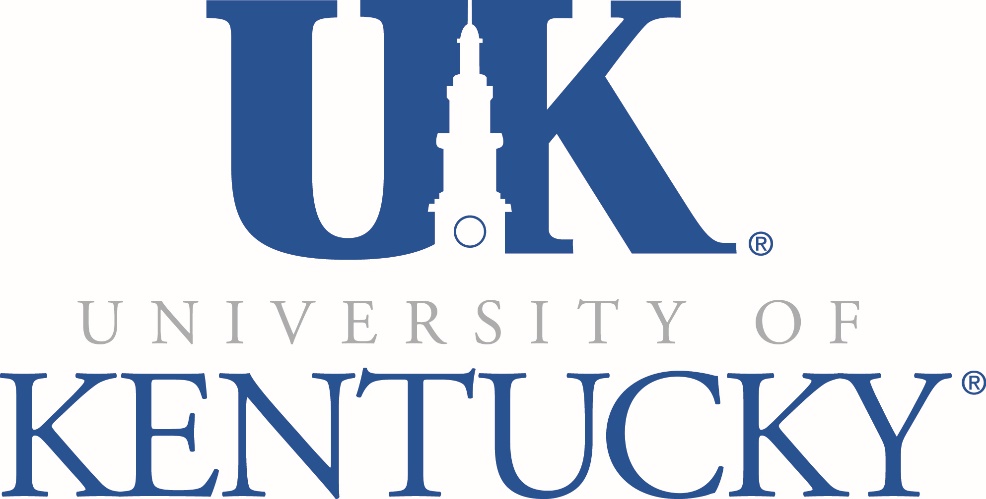 Tournament of Champions2018InvitationIntroductory Letter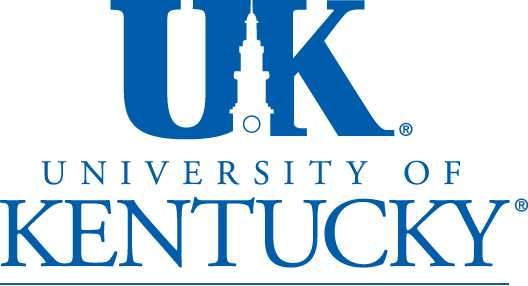 Intercollegiate Debate225 Funkhouser Bldg.Lexington, KY 40506-0054859-257-6523859-323-1995 (fax)www.uky.eduGreetings Coaches,	We cordially invite all qualified teams and schools to join us in Lexington, Kentucky for the 2018 Tournament of Champions, the 47th annual, Saturday-Monday, April 28-30. Please find attached the invitation for this year’s TOC. Additionally, the second annual Middle School Tournament of Champions will be hosted May 12-13.We are happy to continue to be able to many amenities including lunch for the students, snacks and bottled water for all guests during the day, and participant awards for all debaters. We will again be awarding the TOC Team Excellence Award sponsored by the National Speech & Debate Association. We hope to see you in Lexington!Sincerely,David ArnettTOC Tournament DirectorMission StatementNow in its 47th year, the Tournament of Champions serves as the forum of competition for the nation's very best speech and debate participants. A public service of the University of Kentucky Intercollegiate Debate Program, the TOC strives to offer the national high school debate community the highest quality judging, impartial tournament officials, and a friendly, congenial atmosphere. The TOC is committed to growing its outreach initiatives, including financial aid for debate programs facing economic hardships. David Arnett, Director of Debate at UK and Dr. J.W. Patterson, TOC Tournament Founder, welcome all championship competitors who qualify to compete in the National Tournament of Champions – America’s foremost debate competition.Important DatesTOC fully-qualified entries must be registered on Tabroom:		Friday, March 9th, 2018TOC At-Large Applications must be submitted to UK website*:	Friday, March 9th, 2018At-Large recipients announced**:					Friday, March 30th, 2018All Entry fees due by mail or credit card:				Wednesday, April 4th, 2018Drop deadline for refund:						Wednesday, April 4th, 2018All deadlines fall at 5pm EST on the above dates.*Direct link: http://ci.uky.edu/UKDebate/large-application-0 AND the $50 nonrefundable fee is due at the time of the application.**TOC staff may announce at-large recipients for certain events prior to this date. All at-large recipients will be announced no later than this date.Applying to Be a TOC Bid TournamentIf you are a tournament director and you would like to apply for your tournament to be considered a TOC qualifying tournament please apply by Friday, March 30th, 2018 at the following: http://ci.uky.edu/UKDebate/applying-be-bid-tournamentTopics and FormatsDebate Topics:Lincoln-Douglas debaters shall debate the February 2018 National Speech & Debate Association LD topic and Public Forum debaters will debate the April topic for PFD to be announced at the beginning of March. Policy debate teams shall debate the 2017-18 national high school topic.Congressional Debate legislation will be released several weeks before the tournament and will be announced by the tab director.Debate Formats:Policy Debate uses the cross-examination format 8-3-5 which consists of eight-minute constructives, three-minute cross-examination periods, five-minute rebuttals, and ten minutes of preparation for each team.The Lincoln-Douglas Debate format is 6-3-7-3-4-6-3 with five minutes of preparation time for each debater.Public Forum and Congressional Debate will use the National Speech & Debate Association format for speech and preparation times. Public Forum will use the National Speech & Debate Association rules for the coin toss.Speech Events will follow NSDA rules except for OI, which will follow NCFL rules.Speech EventsWe are also again pleased to host competition in the national speech events.Participants may enter in up to two speech events. It does not matter what flight the events are in. Please note that all Speech judges will need to have tabroom.com accounts to facilitate online balloting. Please contact Chris McDonald, TOC Assistant Director for Speech, with any questions: Chris.McDonald@district196.orgFlight InformationFlight A						Flight BExtemporaneous Speaking				Original Oratory Humorous Interpretation				Oral Interpretation Informative Speaking				Dramatic Interpretation Program Oral Interpretation			Duo InterpretationEntry InstructionsFor fully qualified participants:1. Register on the tabroom.com website. All entries will initially be put on waitlist. This must be done by March 9th.2. Submit your entry fees for the tournament. This must be done by April 4th.3. Submit your principal authorization letter (via email to Linda Barker at linda.barker@uky.edu or through regular mail).4. You will then be removed from the waitlist and officially entered in the tournament.For entries seeking an at-large bid:1. Register on the Tabroom website. When you do there should be an option to mark your entry as seeking an at-large bid. This must be done by March 9th2. Fill out the following application: http://ci.uky.edu/UKDebate/large-application-0. This must be done by March 9th.3. Submit a $50 application fee per at-large bid being sought. This must be done by March 9th to have your application considered.4. We will announce at-large bids no later than March 30th. If you are accepted, arrangements need to be made to submit the principal letter and remaining entry fees (if you are accepted the $50 application fee is credited to your full entry) as close to April 4th as possible.Principal Permission to CompeteEach school must submit a signed letter by the school’s Principal, on official letterhead, indicating that all the applying students are enrolled at the school, and that they have the school’s permission to compete at the Tournament of Champions representing their school name.You may submit one letter for your entire squad as long as the letter contains all the applying students’ names.This letter should be signed by the Principal and submitted by mail to UK Debate. (You may also scan and email to Linda.Barker@uky.edu).Our mailing address is:Tournament of Championsc/o Linda Barker225 Funkhouser BuildingLexington, KY 40506-0054Sample Language for the Letter:The following students are enrolled at ____ (insert high school name) ____ and have permission to compete at the 2018 Tournament of Champions National High School Debate Tournament, in Lexington, KY, representing the school:<list all students applying>Signed,<Insert Principal signature>Eligibility for the TournamentIn all debate events, debaters must have two or more “bid legs” to be fully qualified for the TOC. A “bid leg” is earned when an LD debater, Policy Debate team, Congressional debater, or Public Forum team reaches or surpasses the designated elimination round at a TOC-approved bid tournament. Additionally, participation in elimination rounds of the previous TOC tournament guarantees admission (teams must be intact for Policy and Public Forum debate). In the Speech division, competitors will be considered fully qualified with one bid.If a debater or team has only one bid leg, they may apply for an At-large spot to compete at the tournament. In the Speech divisions, a competitor may apply for an At-large spot with a “record of distinction” at bid tournaments. At-large spots will be awarded on a merit basis, until we have reached the entry capacity for each division. The number of at-large spots is determined by the number of fully qualified entries and by the space available on campus. While we strive to accept a handful of at-large entries in each event, please understand that given the natural variation in the number of fully-qualified entries each year, we cannot guarantee that any specific number of slots will be available.In both Policy debate and Public Forum debate, all qualifying legs must be earned by intact teams. This means that the two students must have been debating together when they earned their qualifying legs, both for purposes of their fully-qualified team application and for purposes of applying for an at-large bid.All students competing at the TOC must be representing their enrolled high school. No independent entries are allowed. Each entry must be authorized to compete for their school by their principal. In Policy and Public Forum debate, both team members must be from the same degree granting institution; no hybrid entries are allowed.Entry fees and Payment InstructionsFee Due DateEntry fees must be paid in full by Wednesday, April 4, 2018.Methods of Payment1. Paying by Credit Card-- We prefer payment by credit card, if available to your school. To pay your entry fees by credit card, please use this link http://ci.uky.edu/UKDebate/pay-fees-online-0. Please contact Linda Barker (Linda.Barker@uky.edu) with any questions regarding how much you owe.2. Paying by Check-- Please make checks payable to “UK Debate Tournaments”. Unfortunately, we cannot accept cash. Mail checks to:Tournament of Championsc/o Linda Barker225 Funkhouser Bldg.Lexington, KY 40506-0054School/Administrative fee:			$75- 1 per schoolPer Policy entry:				$175Per Lincoln-Douglas entry:			$150Per Congress entry:				$150Per Public Forum entry: 			$175Per Speech entry:				$100Per Duo Entry					$140Per Double Entry				$50At-Large Application fee:			$50*Lunch Cost Coaches/Judges:			$18**TOC T-shirts					$20***Each entry fee includes two lunches for all debaters on Saturday and Sunday and free bottled water and snacks throughout the tournament.*The At-large application fee is applied to your entry fees if your application is accepted (for example, if you are applying for an at-large in Congress, you will pay $50 due with the at-large application, and if its accepted, your remaining entry fees would be $100).**See meal information section for more information.***T-shirts can be pre-ordered by contacting Lincoln Garrett at lincolngarrett49@gmail.com. Please include total number and the sizes desired. The total will be added to your invoice on Tabroom.Registration on Friday of the TournamentAll schools must register for the tournament on Friday, April 27, 2018, between 6:30 and 9:00pm EST. Registration will be at the Campbell House, exact meeting room location TBA. If you cannot make it to Registration by 9:00pm, it is imperative that you call or text Lincoln Garrett at 719-565-9528 (or email lincolngarrett49@gmail.com) to confirm that all members of your party are en route to the tournament. Please keep us posted regarding any travel delays that you encounter.All entry fees are due before the tournament begins or your entries will not be allowed to compete.At-Large Application InstructionsAt-Large Applications have their own online entry form, which can be found here http://ci.uky.edu/UKDebate/pay-fees-online-0. The administrative fee due with every at-large application is $50 (nonrefundable), and is applied toward your entry fees if your at-large application is accepted. Application and fees must be received by March 9, 2018.For Policy, Lincoln-Douglas, Public Forum, and Congress, 1 TOC bid is required to apply for an at-large bid. Please be aware that any letters accompanying At-Large applications may be shared with the Advisory Committee of the respective event, since it is the Advisory Committee members who evaluate and rank the at-large applicants.Please list all tournaments attended by your at-large entry on the entry sheet. Failure to include all tournaments may result in your application being disqualified.Coaches are encouraged to submit a ONE PAGE additional letter of support with the at-large application to detail any extenuating circumstances that you may want to share with the committee for their evaluation of your application.**Please do not include any payment of the remaining entry fees with your initial at-large application. Submit the at-large application fee only. You may submit the remaining payment after you have been notified of your applications acceptance. Refunds will not be given in the event this guideline is not followed.JudgingJudging ObligationsAll judges are obligated through the Octafinal round on Monday in Public Forum, LD, and Policy and the finals in Congressional Debate, and also one round past the school’s elimination in elimination rounds. So, for example, if your school’s last LD student is eliminated in quarterfinals, your LD judges must be available to judge the LD semifinal round. We are always very short on judging towards the end of the tournament, so we greatly appreciate any volunteers willing to stick around for the late elimination rounds. The tournament will assess a $300-dollar penalty for judges who miss a round when obligated.For preliminary rounds:For Policy debate: You must provide 4 rounds per entry. Two entries require 8 rounds, three entries require 12 rounds, etc. All judges entered must be entered for at least 3 rounds. So, if you have one team and two judges you would owe 4 rounds and need to enter both judges for 3 rounds for a total of 6 rounds.For Lincoln-Douglas:For 1 LD entry, the school is obligated for 4 double flighted rounds.For 2 LD entries, the school is obligated for 8 double flighted rounds.For 3 LD entries, the school is obligated for 12 double flighted rounds.For 4 LD entries, the school is obligated for 16 double flighted rounds.For 5 LD entries, the school is obligated for 20 double flighted rounds, etc.For Public Forum:For 1 PF entry, the school is obligated for 4 double flighted rounds.For 2 PF entries, the school is obligated for 7 double flighted rounds.For 3 PF entries, the school is obligated for 11 double flighted roundsFor 4 PF entries, the school is obligated for 14 double flighted rounds, etc.For Congressional Debate: 1 qualified judge per school is required.For the Speech: 1 qualified judge per 4 entries or fraction thereof.Judging Qualifications (who counts to meet a judging obligation)Unless the judge is the Director of Debate or an Assistant Debate Coach officially employed by that school, the Tournament Director and/or Tab Room Staff have the right to refuse any judge who is not qualified in the event that they are entered.IMPORTANT NOTE—First Year Out JudgesPolicy/LD/PFFirst year outs are free strikes and DO NOT count toward a school’s judging obligation. They must be entered a minimum of two rounds (Three rounds if the judge is in policy debate).Judge QualificationsFor LD and Congressional debate, any judge who has judged at a tournament this season in the event they wish to enter the pool at the TOC will be considered a qualified judge. Any judge who has not met this qualification may ask for an exception on a case by case basis. Such exceptions would be granted only to people who have significant prior experience with the event. In all other cases judges who wanted to be added to the pool, will be added as “free strikes”.For Policy debate – For judges to count toward the commitment, they must have judged at least four rounds during the regular season at varsity high school tournaments. Exemptions will be made for those that have made a good faith effort to fulfill the requirement, e.g. putting yourself in for a full commitment at a tournament. Judges who do not meet the requirement are considered a free strike and do not count toward the commitment.Judge Philosophies:For Policy. Lincoln-Douglas and Public Forum, all judges must submit a judging philosophy to Tabroom. No Policy or LD entry will be considered complete until all affiliated judges have submitted a judge philosophy. For examples, please peruse the judge philosophy website.Judge Preclusions:Please indicate on the tournament entry website all preclusions for all judges. Judges should preclude themselves from any debater who they have previously coached, had a close, personal relationship with, or for any other reason the judge believes they cannot be objective towards them if assigned. This includes any judge who has done any paid or volunteer coaching, even if conducted digitally or otherwise-remotely. Any college debater or coach should preclude herself or himself from any debater whom they have seriously recruited to attend their school. Judges should preclude themselves from judging their alma matter.In the event a pairing is distributed, and a judge reports a conflict after the fact, resulting in a changing of the pairing that school will be charged a $200 fine.A separate TOC Procedures document that will be posted to the Tabroom website and TOC website will have more detailed guidelines about what constitutes a preclusion for a given event.Disclosure of decisions and oral critique policy:The Tournament of Champions serves as both a competitive and educational forum for the nation’s best debaters, coaches, and judges. As such, the Tournament encourages judge-debater interaction by making decision disclosures and giving oral critiques in the policy, PF, and LD debate divisions. Please submit your ballot online or to the ballot table before giving any post-round feedback.Judging in event pools other than your debate entry:Judges may only cover their school’s obligation in the judge pool of another event with prior permission of the Tournament Director.Hired JudgingThe tournament will provide and coordinate a limited supply of hired judging.To cover one Policy/PF/LD entry is $250. To cover two is $450. To cover a Congress or Speech entry is $75. Hired judging fees are not refundable.All judging requests need to be communicated to lincolngarrett49@gmail.com. You will receive an email either confirming your request will be honored or letting you know we cannot accommodate it.If your school has additional capacity beyond what you are obligated and would like to generate credit toward your entry fees, please communicate that by emailing Lincoln to coordinate.The “Entourage” RuleFor Policy anyone attending the tournament that contributes to the competitive debate effort for a school must be entered into the judge pool for a minimum of three rounds. For Public Forum and Lincoln-Douglas anyone attending the tournament that contributes to the competitive debate effort for a school must be entered into the judge pool for a minimum of two rounds. This includes any volunteers contributing debate work. Parents (who are not also coaches) and chaperones do not need to be in the pool. Any school found violating this rule will be issued a $200 fine.2018 Hotel InformationDue to the high demand on the TOC weekend, and the expiration of room blocks starting in late March, we encourage our participants to book early.This is just an initial listing at the time of us publishing the invitation. For more up to date hotel information please visit the Hotel Information section of the tabroom website or kentuckydebate.com. Campbell House (Tournament Hotel, where registration, awards and elim rounds take place)https://secure3.hilton.com/en_US/qq/reservation/book.htm?inputModule=HOTEL&ctyhocn=LEXQQQQ&spec_plan=TOC&arrival=20180426&departure=20180430&cid=OM,WW,HILTONLINK,EN,DirectLink&fromId=HILTONLINKDIRECTInn on BroadwayGroup Code Debate18(859) 519-2060Clarion Hotel1950 Newtown Pike859-233-0512Name of Event: UK DebateCut-off date 4/7/18Four Points by Sheraton(859) 259-1311Event Name: UK DebatesCut-off date 3/27/18Residence Inn, Lexington North1080 Newton Pike(859) 231-6191Name of Event: UK Debates 2018Cut-off date 4/1/18Hilton Lexington Suites245 Lexington Green859-271-4000Event Name: UK Debates Tournament of Champions 2018Spring Hill Suites Marriott863 South Broadway859-225-1500Event Name: 2018 Tournament of Champions Cut-off date 3/27/18Holiday Inn Express NortheastEvent Name: UK Debates Tournament of Champions 2018 (859) 231-0656Hyatt Place Lexington Hotelhttps://lexington.place.hyatt.com/lexzlgukdt2018.htmlHilton Lexington Suiteshttp://embassysuites.hilton.com/en/es/groups/personalized/L/LEXLGES-UDB-20180426/index.jhtml?WT.mc_id=POGGroup Name: UK DEBATES 2018Group Code: UDBPhone Number: 8592714000Meal InformationWe will again be offering lunch on both Saturday and Sunday for all debaters. A fee of $18 per person will be added for each additional person in your group as identified in Tabroom. This will cover lunches on both days as well as snacks during the day. If there is an observer not listed in Tabroom they may be added as well for $18. If you would like to opt out of lunches for non-debaters contact Lincoln Garrett at lincolngarrett49@gmail.com and the fees for non-debaters will be removed.Please let us know on your entry forms if you have any vegetarians or vegans in your group so that we order the appropriate amount of veggie-friendly food. Please also note any other special dietary restrictions such as food allergies so we can make sure that everyone is accommodated.We will again be offering free bottles of water and snacks for all guests to be located somewhere close to the ballot table in each building. And, we will also continue offering a judge lounge with breakfast in the morning and coffee and other snacks all day.Awards CeremoniesThis year we will host two awards ceremonies. Speech awards will be held Sunday night. The final round for speech events will take place on Monday beginning during the debate awards ceremony.Debate awards will be held Monday morning.They will be held in the Ballroom on the ground floor level of the Campbell House.We welcome all members of your party to attend awards.The Julia Burke AwardThe Julia Burke Flame for Character and Excellence in National High School Policy DebateA national high school annual debate award has been established, and was presented for the first time at the national Tournament of Champions, held at the University of Kentucky on May 6-8, 2000. The purpose of this award is to recognize a high school policy debater who achieves competitive excellence in high school policy debate on the national circuit, and who demonstrates goodness of heart despite the pressures of competition at the highest level. The award includes a perpetual and an individual trophy, a $2,000 college scholarship, and a $2,000 contribution to the charity designated by the recipient.To submit a nomination for the Award (due by April 1), please visit the Burke Award website: http://juliaburkefoundation.com/toc-nomination.phpThe William B. Tate TOC Team Excellence AwardWe are excited to award the Third Annual William B. Tate Tournament of Champions Team Excellence Award (TEA), a sweepstakes award for the TOC sponsored by the National Speech & Debate Association (formerly the National Forensic League).A school’s best-performing entry in each division (CX, LD, PF, and Congress) shall count toward that school’s Team Excellence Award (TEA) calculation. TEA points shall be determined by each entry’s seed rank at the end of preliminary rounds, based on the seed rank as determined within each division. Only schools and entries that are current, paid members of the NSDA are eligible for this honor, as well as the runner-up and third place awards.TEA CalculationThe TEA award shall be calculated with the following priorities:a). Sum total TEA points (higher value prevails)b). Number of events in which school has entries (higher value prevails)c). Sum of seed ranks in each division (lower value prevails)d). Sum of reciprocal fractions of seed ranks in each division (higher value prevails)e). Highest number of lowest seed ranks (1st seeds, 2nd seeds, 3rd seeds, etc.)f). Include the school’s second entry from each division in the sum total, and repeat steps a-d.For Congressional Debate, seed rank shall be determined by grouping each chamber’s prelim ranks (all firsts, all seconds, all thirds, etc.), and calculating ranking within the group through the following priorities:a). Cumulative rank total (lower value prevails)b). Sum of rank reciprocal fractions (higher value prevails)c). Cumulative rank, adjusted by dropping high/low ranks (lower value prevails)d). Sum of rank reciprocal fractions, after dropping high/low ranks (higher value prevails)e). Number of ranks vs. non-ranks (9s)f). Number of 1sts, 2nds, etc.
Congressional Debate Example (using 2011 results):Permissions, Verification, and Conduct PolicyAll debaters and guests attend the TOC at the invitation of the University of Kentucky and must abide by all rules established by this invitation, the TOC Tournament Procedures document, and any rules set by the University of Kentucky for guests on campus.By submitting entry application information to the Tournament, both coaches and debaters certify that their applications are complete and reflect fully correct information. Submission of an entry form or at-large bid application grants permission for the information contained in the entry/application form to be distributed to TOC Advisory Committee members, TOC Tournament Officials, TOC tab room officials, and the University of Kentucky Debate staff. Permission is also granted for Tournament Officials (as just listed) to verify any information included on the application.Education and Openness PolicyWhile the TOC is a competitive event, we strongly believe that it is an educational endeavor. All debates at the TOC are considered open to the public, and any person including coaches, debaters, parents, school officials, and members of the general public are allowed to observe and take notes in TOC debate rounds. Any sources read as evidence in round should be available to other competitors should they make a request for the citation after the evidence has been read.Contact InformationTournament of Champions website: http://ci.uky.edu/UKDebate/Please direct any administrative questions to:Lincoln Garrett, UK Head Debate Coachlincolngarrett49@gmail.com719-565-9528ORLinda Barker, TOC Administrative Assistantlinda.barker@uky.edu859-257-6523 (office, 8am-5pm EST)859-323-1995 (fax)Mailing address:Tournament of Championsc/o Linda Barker225 Funkhouser BuildingLexington, KY 40506-0054Please direct any questions regarding TOC procedures (or for interpretation or clarification of any language in the invitation) should be directed to:Lincoln Garrett at lincoln.garrett@uky.eduPlease direct any questions about speech events to:Chris McDonald, Assistant Tournament Director for Speech at chris.mcdonald@district196.orgFor assistance during the tournament, you may contact Lincoln or Chris (info above) or additionally:Seed RankTEA Pts# Seeds in BracketSee Note } Note: Inverse increase in points, proportionate to number of seeds in each bracket.1201+4 pts.} Note: Inverse increase in points, proportionate to number of seeds in each bracket.2, 3, 4163+3 pts.} Note: Inverse increase in points, proportionate to number of seeds in each bracket.5, 6, 7, 8, 9135+3 pts.} Note: Inverse increase in points, proportionate to number of seeds in each bracket.10, 11, 12, 13, 14, 15, 16107+2 pts.} Note: Inverse increase in points, proportionate to number of seeds in each bracket.17, 18, 19, 20, 21, 22, 23, 2488+2 pts.} Note: Inverse increase in points, proportionate to number of seeds in each bracket.25, 26, 27, 28, 29, 30, 31, 32, 33, 34610+2 pts.} Note: Inverse increase in points, proportionate to number of seeds in each bracket.35, 36, 37, 38, 39, 40, 41, 42, 43, 44, 45, 46412+1 pts.} Note: Inverse increase in points, proportionate to number of seeds in each bracket.47, 48, 49, 50, 51, 52, 53, 54, 55, 56, 57, 58312+1 pts.} Note: Inverse increase in points, proportionate to number of seeds in each bracket.59, 60, 61, 62, 63, 64, 65, 66, 67, 68, 69, 70212+1 pts.} Note: Inverse increase in points, proportionate to number of seeds in each bracket.71, 72, 73, 74, 75, 76, 77, 78, 79, 80… 88112+} Note: Inverse increase in points, proportionate to number of seeds in each bracket.StudentChamberCume RankReciprocalAdj. H/LH/L RecipPrelim RankSeed RankRodriguez2295.708204.58311Schaeffer4294.667223.512Neubauer1384.889283.77813Slaughter3464.5363.38914Bakke3384.769283.65825Bernstein1454.047352.93626Laporte4522.841412.2327Sella2532.954431.84328